Фото отчет акции«Любите и цените счастье – оно рождается в семье!»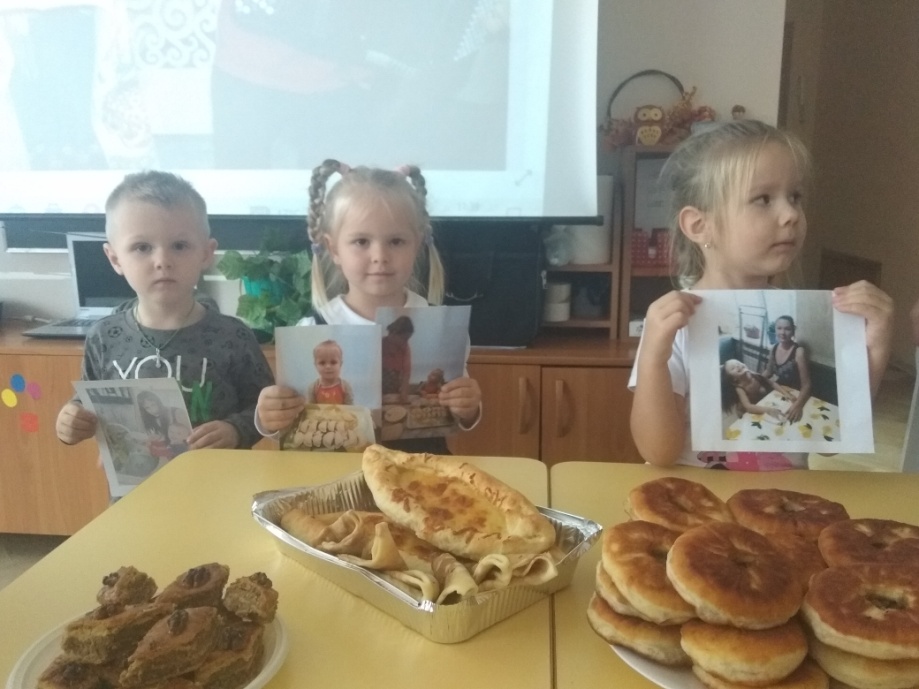 Презентация традиционных семейных блюд в рамках акции «Любите и цените счастье – оно рождается в семье!»Дегустация традиционных семейных блюд в рамках акции «Любите и цените счастье – оно рождается в семье!»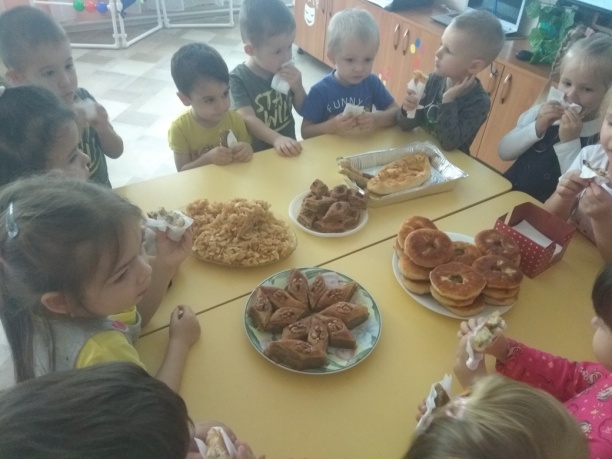 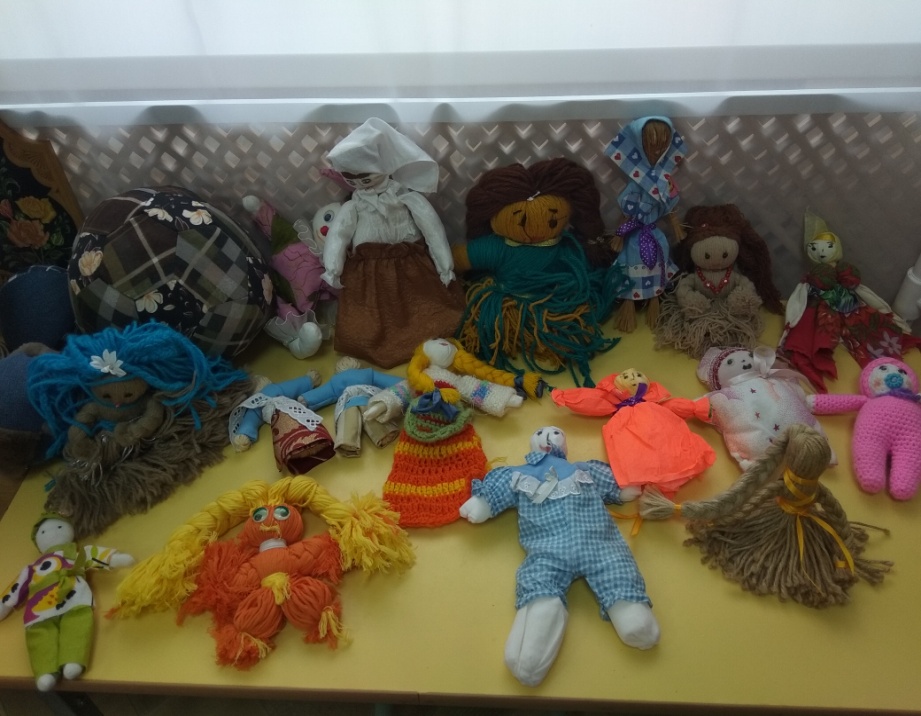 Выставка  кукол изготовленных вместе с бабушкой и мамой в рамках акции «Любите и цените счастье – оно рождается в семье!»Выставка  прикладного творчества семей в рамках акции «Любите и цените счастье – оно рождается в семье!»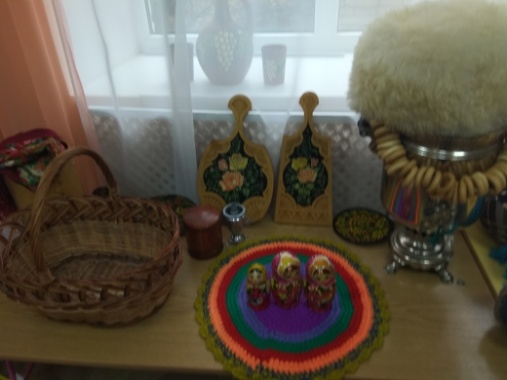 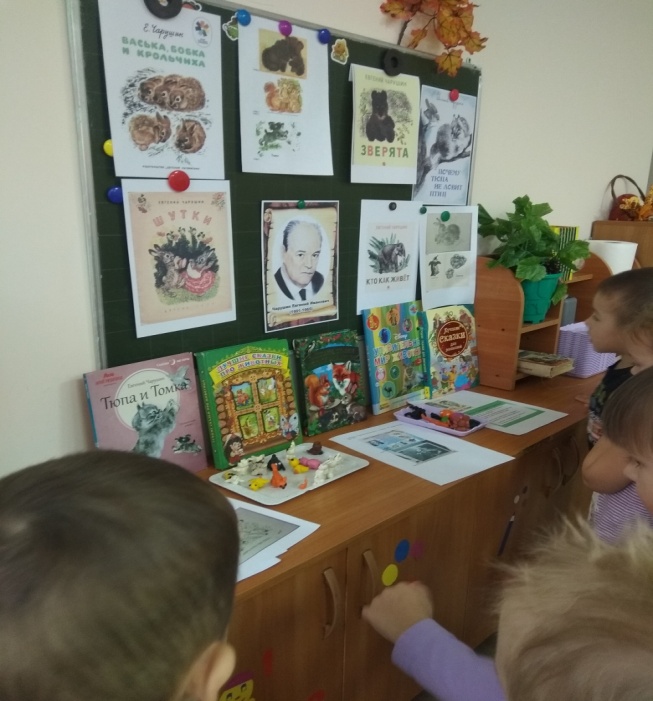 Выставка  любимых семейных детских книг в рамках акции «Любите и цените счастье – оно рождается в семье!»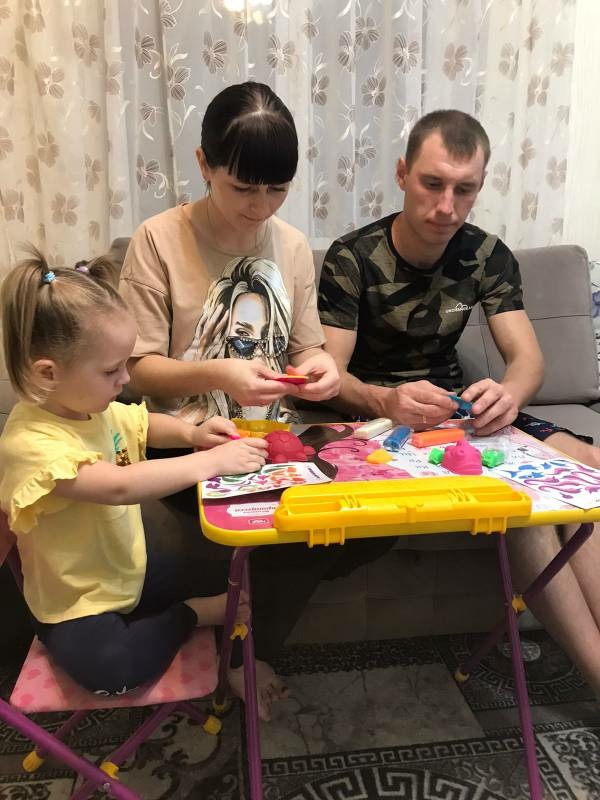 Играем всей семьей ( семья Брагиных) в рамках акции «Любите и цените счастье – оно рождается в семье!»Играем всей семьей ( семья Керикеш) в рамках акции «Любите и цените счастье – оно рождается в семье!»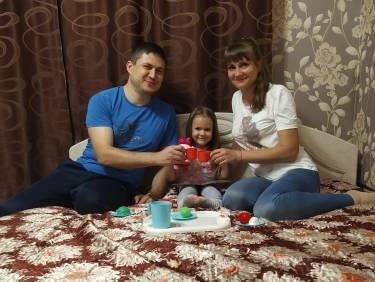 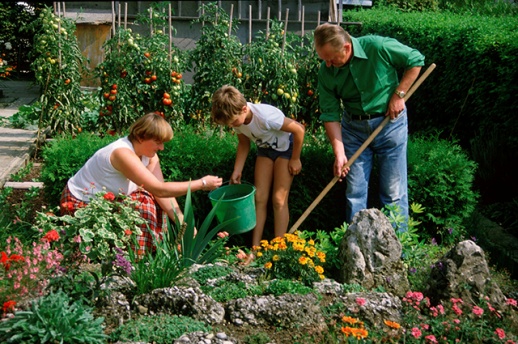 Работаем вместе (семья Бойковых) в рамках акции «Любите и цените счастье – оно рождается в семье!»Вместе на даче (семья Моисеевых) в рамках акции «Любите и цените счастье – оно рождается в семье!»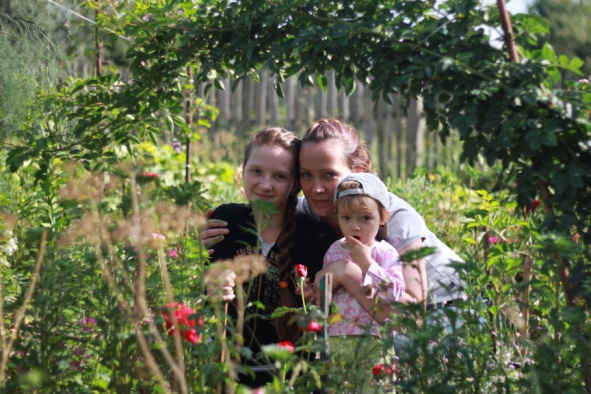 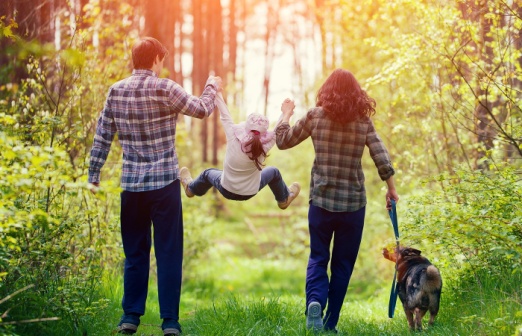 Прогулка в лесу (семья Лукьяновых) в рамках акции «Любите и цените счастье – оно рождается в семье!»Читаем всей семьей в рамках акции «Любите и цените счастье – оно рождается в семье!»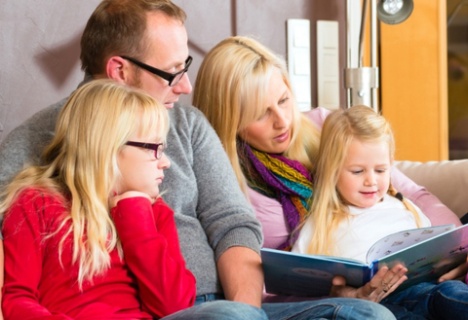 